Ik ga mee op reis in de tijd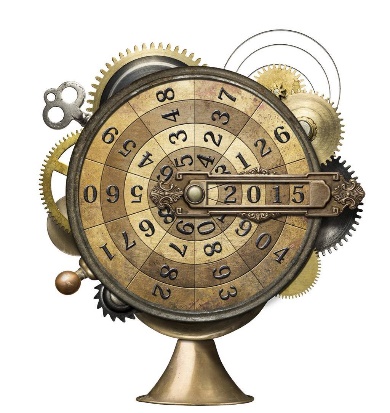 tijdens het VC Volt kamp 2020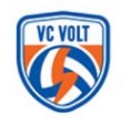 Datum: vrijdagavond 15 mei tot en met zondagmiddag 17 mei 2020.Plaats: De Tienmorgen BeersOpgeven kan via dit formulier voor vrijdag 27 maart 2020 te sturen naar activiteitencommissie@vcvolt.nl. Vul hierbij de onderstaande gegevens zo volledig mogelijk in:Naam:Adres:Geboortedatum: Telefoonnummer: E-mail adres:Volleybalteam: Noodnummer:Zorgverzekering(nummer):Bijzonderheden (Dieet, medicijnen etc.):Ja ik wil helpen tijdens het kamp:Naam:Emailadres:Telefoonnummer:Het gaat om begeleide van activiteiten en/of verzorgen cateringVrijdag 15 mei 10-15.00 opbouwenVrijdagavond  15 mei 19.00- 22.30Zaterdagochtend 16 mei 10.00- 13.00Zaterdagmiddag 16 mei  14.00 – 18.00Zondagochtend 17 mei  9.30 – 13.00Zondagmiddag 17 mei 12.00 – 14.30 afbreken 